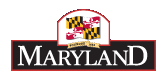 All Payer Hospital System ModernizationPerformance Measurement Work GroupDecember 16, 20159:30 am to 12:00 pm Health Services Cost Review Commission, Conference Room 1004160 Patterson Avenue, Baltimore, MD 21215Meeting Agenda Welcome and IntroductionsMHAC Program Updates for FY 2018 PPC Tiers DiscussionMHAC ModelingDraft Consumer Dashboard DiscussionReadmission Reduction Incentive Program Updates for FY 2018Projections and TargetsProtections